CORRECTION PLAN DE TRAVAIL DU MARDI 6 AVRIL 20211/ RITUELS:Sur ton cahier du jour, écris la date du jour. Saute une ligne puis écris « dictée de mots ».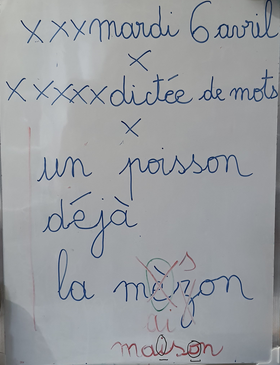 2/ DECOUVERTE DU NOUVEAU SON DE LA SEMAINE :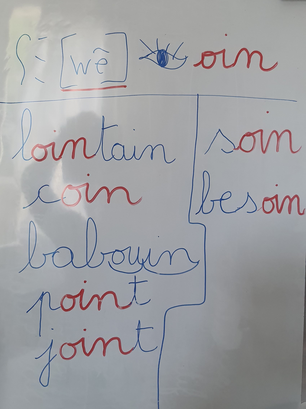 Pour les élèves n’ayant pu accéder à la classe virtuelle, je vous propose ce lien : https://www.youtube.com/watch?v=pii-5kzsJ_E3/ QUESTIONS ( à faire après la classe) :Si tu ne peux pas imprimer, fais les exercices à l’oral en les montrant, ou en disant dans quelle colonne tu mettrais tel ou tel mot.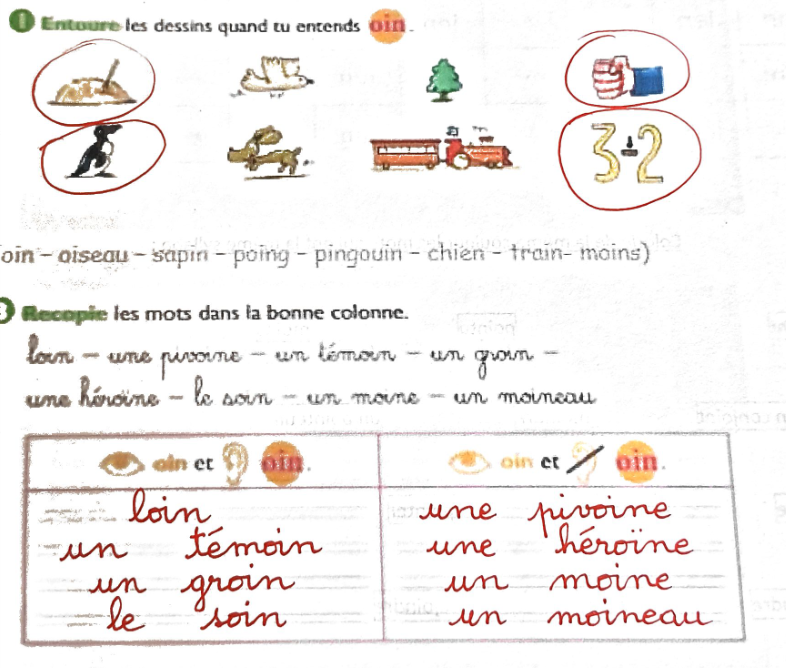 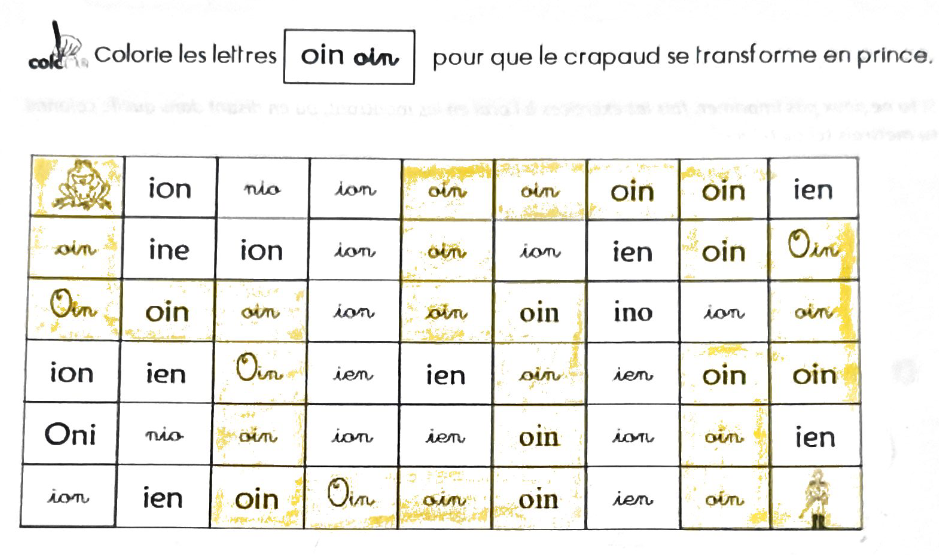 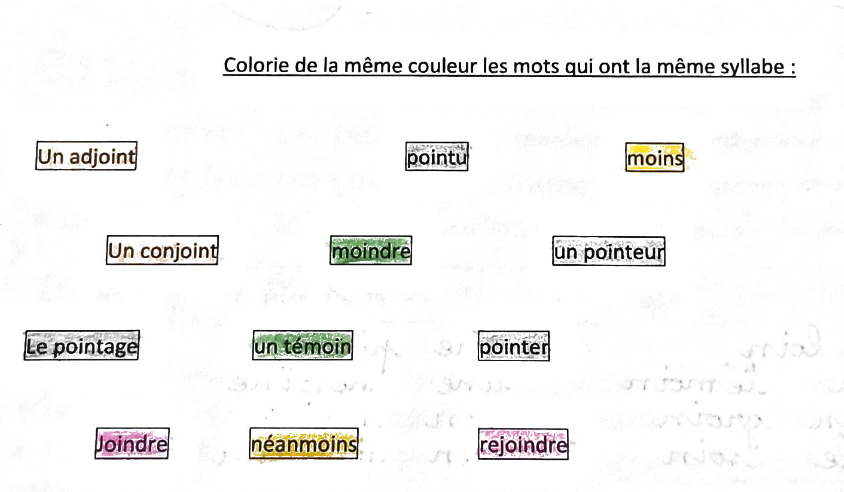 4/ MATHEMATIQUES:Jeu des 15 nombres suivants : tu dois dire les 15 nombres suivants : je te dis : 14…15-16-17-18-19-20-21-22-23-24-25-26-27-28-29 je te dis : 33 : ….34-35-36-37-38-39-40-41-42-43-44-45-46-47-48je te dis 21….22-23-24-25-26-27-28-29-30-31-32-33-34-35-36je te dis 54….55-56-57-58-59-60-61-62-63-64-65-66-67-68-69 Je te dis 65……66-67-68-69-70-71-72-73-74-75-76-77-78-79-80-je te dis : 70 …71-72-73-74-75-76-77-78-79-80-81-82-83-84-85b)Les nombres :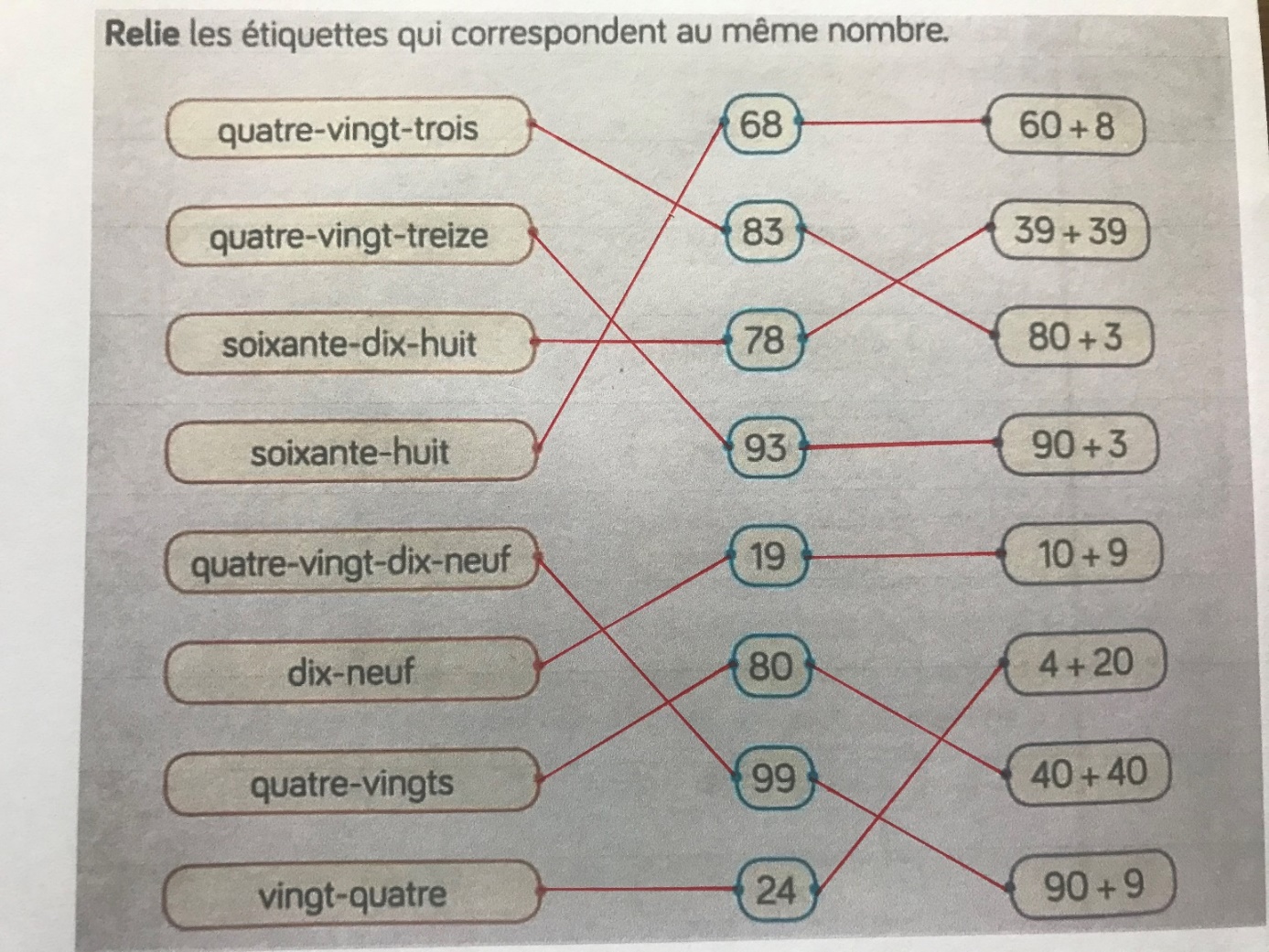 Compter de 2 en 2 : ( soit en coloriant le chemin soit à le montrant à un adulte) :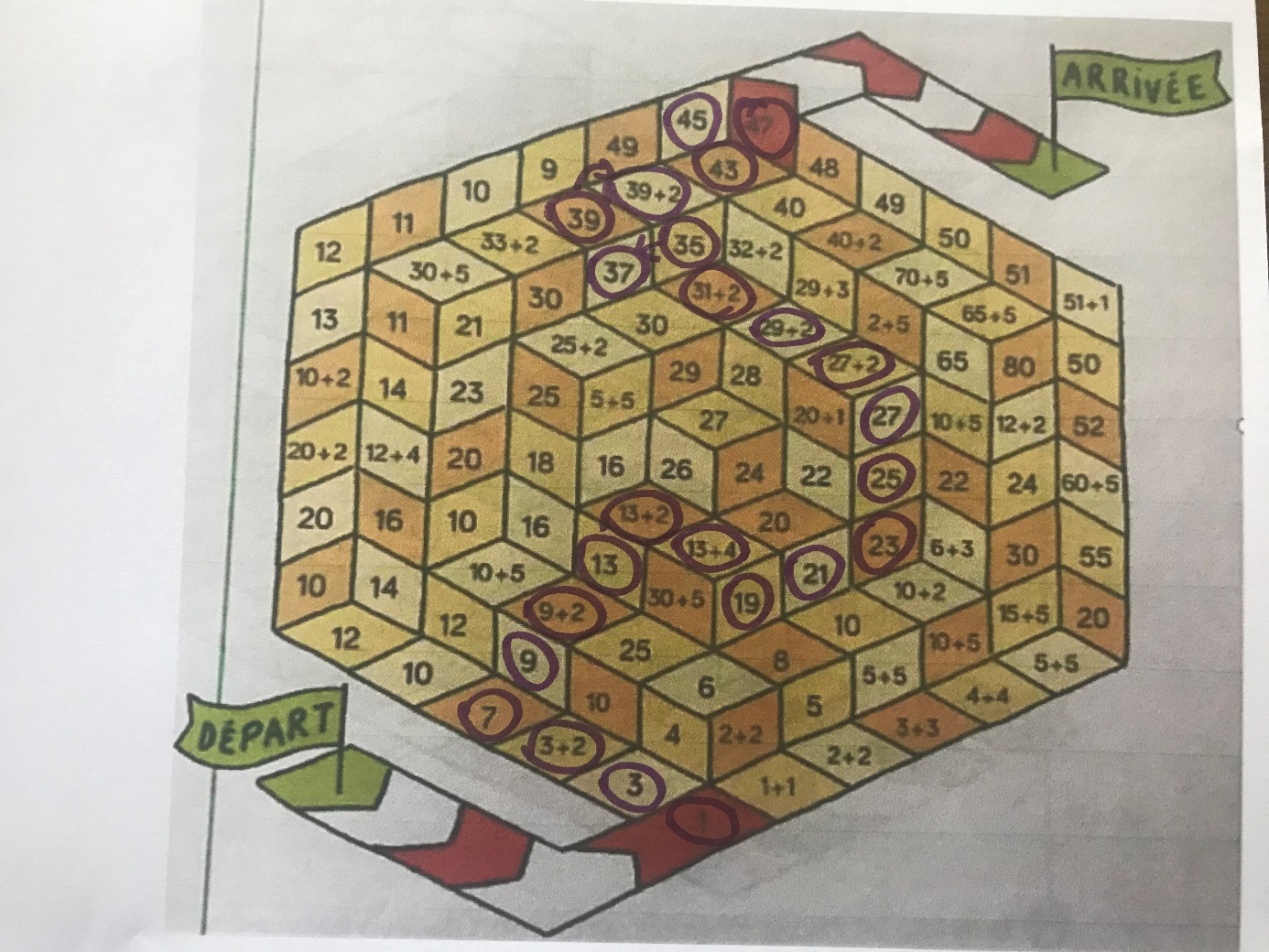 Par quels chiffres se terminent tous ces nombres ?Tous les nombres se terminent par 1, 3, 5, 7 et 9.Que peux-tu en dire ? Il s’agit de nombres impairs.